Atividade de aprendizagem a distância 11Professora Neusa Aparecida Rigo FabroDisciplina: Matemática e Português - 3º ano 2 - MatutinoAtividade para ser desenvolvida na semana dos dias 01/06 a 05/06.Olá crianças, pais ou responsáveis! Espero que esteja tudo bem com vocês. Segue a sequência de atividade para esta semana. Mais orientações, explicações e as correções, pelo WhatsApp, no nosso grupo do 3º ano 2. Qualquer dúvida, estou à disposição pelo telefone 991375830. Bom estudo e tenham uma semana abençoada!!!!Dando continuidade ao estudo das medidas de tempo, nesta semana vamos aprender ver e ler as horas no relógio digital e no relógio analógico (de ponteiros). Para isso gostaria que você:Leia com atenção o poema de Vinicius de Morais: O RelógioPassa, tempo, tic-tacTic-tac, passa, horaChega logo, tic-tacTic-tac, e vai-te emboraPassa, tempoBem depressaNão atrasaNão demoraQue já estouMuito cansadoJá perdi Toda a alegriaDe fazerMeu tic-tacDia e noite Noite e diaTic-tacTic-tacTic-tac...Se quiser ouvir, cantar e dançar clique aquiConverse com sua família sobre a música, imagine como esse relógio é e como está se sentindo. No caderno, passe um traço se precisar e escreva: A data. O nome completo.Hoje é…   Observe o tempo e desenhe. Depois deixe uma linha em branco, escreva o título do poema, desenhe o relógio que imaginou e escreva uma frase criativa sobre o desenho. (Mande uma foto para a profe).Para ampliar seus conhecimentos e conhecer a história de como surgiu o relógio, leia o texto Relógios, na página 218, do livro de matemática Aprender Juntos e converse com sua família sobre:Você já tinha visto um dos relógios apresentados no texto?Tem algum desses relógios em sua casa? É parecido com algum do texto?Você sabe ler as horas marcadas no relógio digital e no relógio de bolso do texto?Para você é importante saber ler as horas nos relógios? Por quê?Se quiser conhecer diversos tipos de relógios antigos, faça uma visita panorâmica virtual, no Museu do relógio, em São Paulo, clique aqui.Para conhecer a história de um dos primeiros relógios, o relógio de sol, leia o texto Como foi criado o relógio de sol, na página 18 do livro de Língua Portuguesa, Ápis, converse com sua família sobre o texto e faça o relógio de sol sugerido na atividade, usando qualquer material que você tenha em casa. Depois de pronto, leve o relógio ao sol e observe a posição da sombra do ponteiro, em vários horários do dia (9h/12h/3h/17h). Mande uma foto de você com o relógio, para a professora para registrar o momento.Já terminou? Parabéns! Você é 10!Fiquem bem e com Deus! Saudades...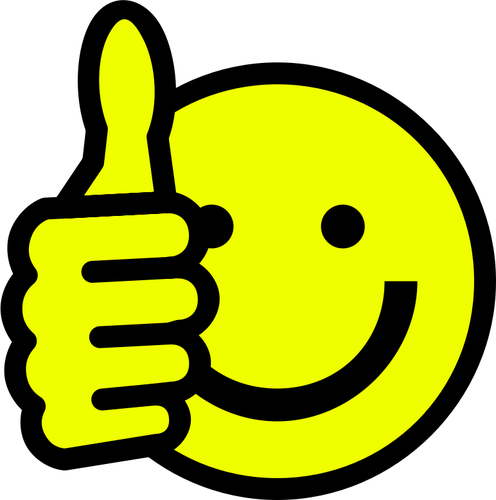 